Publicado en  el 24/01/2014 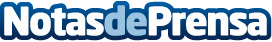 Nace AECOSAN, Agencia Española de Consumo, Seguridad Alimentaria y NutriciónA partir de ahora, las competencias estatales de consumo recaerán en AECOSAN, el nuevo organismo resultante de la fusión del Instituto Nacional de Consumo (INC) y la Agencia Española de Seguridad Alimentaria y Nutrición (AESAN). Datos de contacto:OCUNota de prensa publicada en: https://www.notasdeprensa.es/nace-aecosan-agencia-espanola-de-consumo_1 Categorias: Consumo http://www.notasdeprensa.es